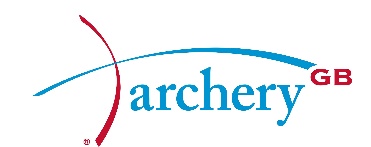 CONFERENCE CALL BOARD MINUTESMonday 19 DecemberApologiesApologies were received from Lizzy Rees, Steve Tully and Bryan Woodcock.AP1. Sport:80 (CRM) ContractThere was careful and considered discussion on this matter after which the Board approved the Sport:80 (CRM) contract subject to:         Clause 3.3 being revisited         The physical hosting location of the data being specified in contract         The supplier’s security provisions being specified in contractAP2. Talent Bid to Sport EnglandThe Board received the submission and supporting documents for the Talent bid to Sport England. Directors made comments and raised questions by email prior to the meeting and responses were received in an additional paper in which the submission team noted alterations and actions to be done. On that basis, the Board approved the submission.Archery GB is the trading name of the Grand National Archery Society, a company limited by guarantee no. 1342150 Registered in England.Present:Neil ArmitageNACEOPippa BrittonPBCo-opted DirectorLis BellamyLBIndependent DirectorMark DaviesMDChairman & Independent DirectorDave HarrisonDHElected DirectorMuriel KirkwoodMKElected Director Chris MortlockCMIndependent DirectorErik RowbothamERElected DirectorCatherine WilsonCWIndependent DirectorIn attendance:Bob McGonigleBMCompany SecretaryPeter DicksonPDFor item AP1 onlyCeriann DaviesCDFor Item AP2 onlyDavid TillotsonDTFor item AP2 only